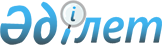 О присвоении наименовании улицамРешение акима Аккиизтогайского сельского округа Жылыойского района Атырауской области от 26 июня 2017 года № 26. Зарегистрировано Департаментом юстиции Атырауской области 18 июля 2017 года № 3917
      В соответствии с подпунктом 4) статьи 14 Закона Республики Казахстан от 8 декабря 1993 года "Об административно-территориальном устройстве Республики Казахстан", статьей 37 Закона Республики Казахстан от 23 января 2001 года "О местном государственном управлении и самоуправлении в Республике Казахстан" и на основании заключения ономастической комиссии Атырауской области от 13 апреля 2016 года аким Аккиизтогайского сельского округа РЕШИЛ:
      1. Присвоить следующие наименования некоторым улицам села Аккиизтогай согласно приложению.
      2. Контроль за исполнением настоящего решения оставляю за собой.
      3. Настоящее решение вступает в силу со дня государственной регистрации в органах юстиции и вводится в действие по истечении десяти календарных дней после дня его первого официального опубликования.
      Список наименовании улиц в селе Аккиизтогай;
      1) улице №1 - имя "Шалкиіз жырау"; 
      2) улице №2 - имя "Сыпыра Жырау";
      3) улице №3 - наименование "Молхат";
      4) улице №4 - имя "Ілияс Жансүгіров";
      5) улице №5 - имя "Айжарык Көшербайұлы";
      6) улице №6 - наименование "Түркеш";
      7) улице №7 - имя "Жәңгір хан";
      8) улице №8 - имя "Сүйінбай Аронұлы";
      9) улице №9 - наименование "Жаңатаң";
      10) улице №10 - имя "Мөңке би";
      11) улице №11- наименование "Акберен";
      12) улице №12 - имя "Кайшыбай Боканов";
      13) улице №13 - имя "Меңдекеш Сатыбалдиев";
      14) улице №43 - имя "Тілекқабыл Жанаев";
					© 2012. РГП на ПХВ «Институт законодательства и правовой информации Республики Казахстан» Министерства юстиции Республики Казахстан
				
      Исполняющий обязанности Акима
Аккиизтогайского сельского округа

Д. Тилеуов
Приложение к решению акима Аккиизтогайского сельского округа от "26" июня 2017 года № 26